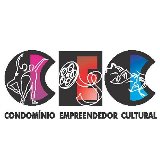 Princípios e diretrizes de Gestão Compartilhada– Tornar algo possível através da democracia– Construir valores em comum– Valorização da diversidade cultural– Definir um eixo central– Valorização das tradições e do novo– Respeito– Escuta valorizada– Respeito aos diferentes ritmos– Flexibilidade– Busca pela autonomia– Trocas de conhecimentos– Democratização de conhecimentos livres e construção de conhecimentos– Valorização da afetividade e da alegria– Versatilidade– Incentivo à criatividade– Interligação entre as diferentes linguagens artísticas culturais– Valorização dos ciclos, do processo de continuidade– Questionar os valores estigmatizados– Construção a partir da realidade dos Pontos de Cultura– Buscar referências que contribuam na construção de novas lógicas assentadas na diversidade– Trabalhar com planejamento– Responsabilidade de todas as partes envolvidas– Prezar pela liberdade de escolhas com vistas ao bem comum– Reflexão sobre a prática– Linguagem de fácil acesso a todos– Valorização do processo– Agir no micro alcançando mudanças no macroFonte:  Dossiê do Encontro de Conhecimentos Livres. Instituto Paulo Freire. (2009)